Principal Advisor Digital Identity Transition Programme, Service and System TransformationThe Digital Identity Transition Programme was established to develop a new approach to Digital Identity. The Programme is working in collaboration with the public and private sector to create a coherent digital identity ecosystem. The Principal Advisor will work across the Programme work streams to provide consistent vision and expert input. The work streams are:Design & Architecture – Leading architecture related delivery and driving the proof of concept usePolicy, Standards & Regulation – Leading policy related delivery and the developing standards, rules and processes of the ecosystemStakeholder Engagement & Change and Transition – Leading transition planning for the future state and driving engagement with a range of stakeholdersReporting to: 	Stakeholder Engagement Lead or Policy, Standards and Regulation LeadLocation: 		WellingtonSalary range: 	Policy JWhat we do matters – our purposeOur purpose is to serve and connect people, communities and government to build a safe, prosperous and respected nation.  In other words, it’s all about helping to make New Zealand better for New Zealanders.How we do things around here – our principlesWorking effectively with MāoriTe Aka Taiwhenua – our Māori Strategic Framework – enables us to work effectively with Māori. We accept our privileged role and responsibility of holding and protecting the Treaty of Waitangi / Te Tiriti o Waitangi.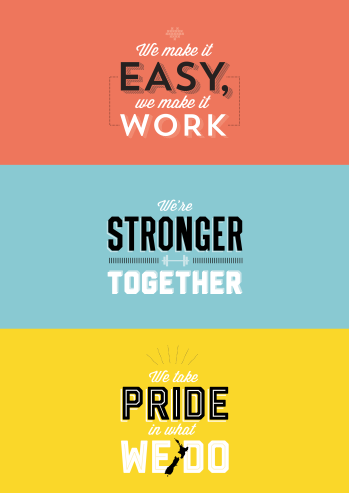 We make it easy, we make it work Customer centredMake things even betterWe’re stronger together Work as a teamValue each otherWe take pride in what we do Make a positive differenceStrive for excellenceWhat you will do to contributeAs a result we will seeSupport Programme LeadsSupport the work stream leads in developing innovative strategies and building the capability of the Digital Identity Transition Programme to achieve its outcomesAssist in ecosystem design activities to enable the Digital Identity Transition Programme to maximise its capability and capacity to deliver against its strategic objectives and stakeholder expectations  The Principal Advisor contributing intellectual leadership and championing their vision and strategic objectives A coherent and integrated approach to stakeholder engagement and ecosystem designPolicy, Standards and RegulationProvide trusted advice and recommendations to the Digital Identity Transition Programme about opportunities and prioritiesApply specialist knowledge of policy, regulatory and legislative implications to setting the ecosystem  strategy Provide guidance on policy approaches Support the co-design, engagement and consultation process of policy relates outputsA co-developed regulation framework setting the rules and regulations of the ecosystem A comprehensive map of policy which impacts digital identity and privacy of informationDesign and ArchitectureSupport citizen-centric delivery of proof of conceptsProof of concepts with a focus on citizens needs Stakeholder Engagement Drive proactive engagement with a wide range of stakeholders including the public and private sectorProactively identify, establish and build networks across all of government and private sector organisationsLeverage networks and maintain effective working relationships with key stakeholders across government and the private sector in order to obtain support and commitment to market approach to service deliveryEffective networks are established across all of government and private sector organisationsRelationships are leveraged to remove barriers and to enable agencies and teams to work together to successfully design and deliver the public service ecosystem.Health and safety (for self and team)Take responsibility for keeping self and team free from harmEnsure staff are informed of Health and Safety requirements in the workplace and are equipped to carry out their work safelyAll requirements of DIA’s Health and Safety policy and procedures are met.AdviseCollaborate withInfluenceInformManage/leadDeliver toWho you will work with to get the job doneWho you will work with to get the job doneAdviseCollaborate withInfluenceInformManage/leadDeliver toInternalDirector Digital Identity TransitionInternalProgramme work stream leadsInternalProgramme TeamInternalSST TeamsExternalCorporate Centre AgenciesExternalPublic sector agenciesExternalICT Governance and Leadership GroupsExternalPrivate sector organisationsYour delegations as a managerYour delegations as a managerHuman Resources delegationszFinancial delegationszDirect reportsNoneYour success profile for this roleWhat you will bring specificallyAt DIA, we have a Capability Framework to help guide our people towards the behaviours and skills needed to be successful. The core success profile for this role is Specialist.

Keys to Success:Problem solvingCritical thinkingInterpersonal savvyNavigating complexityCommunicating with influenceTechnical and specialist learningExperience: A proven track record in providing strategic and thought leadership in ecosystem designExtensive experience in collaborating with diverse and complex stakeholders at senior levels across multiple organisations Proven experience in programme, project management and governance and delivering an end to end productProven experience in providing strategic leadership and trusted advice and identifying emergent opportunities and challengesKnowledge:An in-depth understanding of commissioning, digital service delivery and funding models in the public sector, with experience in applying these in complex environments with competing stakeholder demandsStrong understanding of programme and project management methodologies and practicesComprehensive knowledge and understanding of government operations, business and financial planning processesStrong understanding of the policy, regulatory and legislative environmentSkills:Problem-solving skills and a level to work through issues of considerable complexity, using high-level conceptual thinking skills and in-depth analysis Excellent relationship management, negotiation, facilitation and influencing skills, which can be applied at Ministerial and the all of government level, and with external stakeholders Proven ability to lead cross-functional teams without formal authorityAbility to operate in a fast-paced environment that requires excellent time-management and the ability to multi-task and prioritize effectivelyProven ability to influence and facilitate significant change in thinking and approachOther requirements:Degree-level qualification in an area relevant to market design